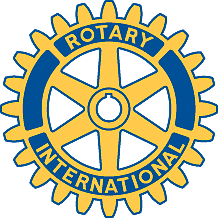 Rotary Club of Carleton Place and Mississippi Mills       Meeting of April 2nd, 2012George chaired the meeting, with 13 members present; there were no guests this week.The highway cleanup is on April 14th. We will meet for breakfast at the Thru-Way restaurant at 8:30. It will include the trail section under the McNeely bridge.  The rest of the trail cleanup will be scheduled later.  Marion will arrange to pick up the equipment.Alan read out a complaint from one compost customer about the chemical smell from last year's batch. Mike will discuss this with the supplier. Mike circulated a draft article for the local press, for which the Publicity Committee will make arrangements. Marion has arranged for Notre Dame High School to provide a team for Saturday, and CPHS for the Sunday. Brian will coordinate police checks, which must be up to date for drivers who take out students.George will call David Batchelor to see if the GSE team from Pakistan would do a presentation at one of our meetings. He subsequently set this up for Monday June 4th.George then asked Robert to present some of the material that was shown to him at the recent PETS conference.  Robert then discussed the new grant formula being introduced from RI.  He also talked about the District’s budget and whether the Club would endorse it going forward.  In order to facilitate the Club’s discussion of the budget, it was then decided that George would send it out the members as an attachment and any concerns about the document could then be addressed.In closing, George asked that the executive meeting be shifted to 9:00 AM from 9:30.